Zapraszamy serdecznie do wzięcia udziału w przedszkolnym konkursie plastycznym:„STROIK I INNE OZDOBY BOŻONARODZENIOWE”                               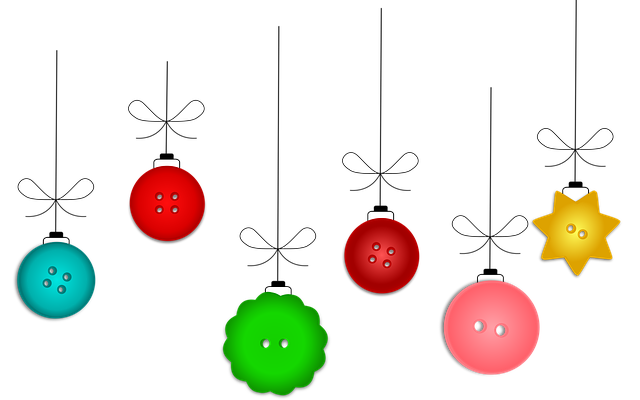 Cele konkursu:-Kultywowanie i podtrzymywanie tradycji Świąt Bożego Narodzenia,-Kształtowanie wyobraźni i przyczynianie się do rozwoju uzdolnień plastycznych,-Rozwijanie kreatywności, pobudzanie aktywności twórczej,-Prezentowanie twórczości plastycznej dzieci w wieku przedszkolnym,-Integracja przez sztukę.2. Warunki uczestnictwa:-Konkurs jest skierowany do dzieci w wieku od 3 do 6 lat i ich rodzin,-Przy tworzeniu kompozycji dopuszczalna jest pomoc osoby dorosłej,-Technika wykonania pracy dowolna,-Forma-praca przestrzenna.-Do każdej pracy należy umieścić metryczkę (Imię, nazwisko, nazwa grupy).-Prace należy dostarczyć w terminie do 09.12.2022r.-Dostarczenie pracy na konkurs jest równoznaczne z akceptacją regulaminu i wyrażeniem zgody na przetwarzanie danych osobowych dzieci i opiekunów,-Dostarczonych pracy nie zwracamy -wszystkie przechodzą na własność organizatora.-Prace konkursowe zostaną przekazane na kiermasz Bożonarodzeniowy organizowany w naszym przedszkolu w dniach od 14.12.22r do 16.12.22r.-Prace można przynosić do wychowawczyń grup,-Ogłoszenie wyników odbędzie się dnia 12.12.2022r     3.Kryteria oceny pracy:-Zgodność z tematem i celami konkursu,-Oryginalność pomysłów,-Walory artystyczne,-Estetyka wykonania.4. Nagrody:-Laureaci konkursu otrzymają dyplomy i nagrody rzeczowe ufundowanie przez Radę Rodziców.6. Osoby odpowiedzialne za organizację i przebieg konkursu:-Monika Cybulska,-Katarzyna Szulta.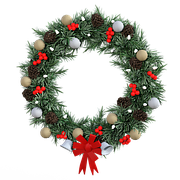 